SALEZJAŃSKIE ZASOLE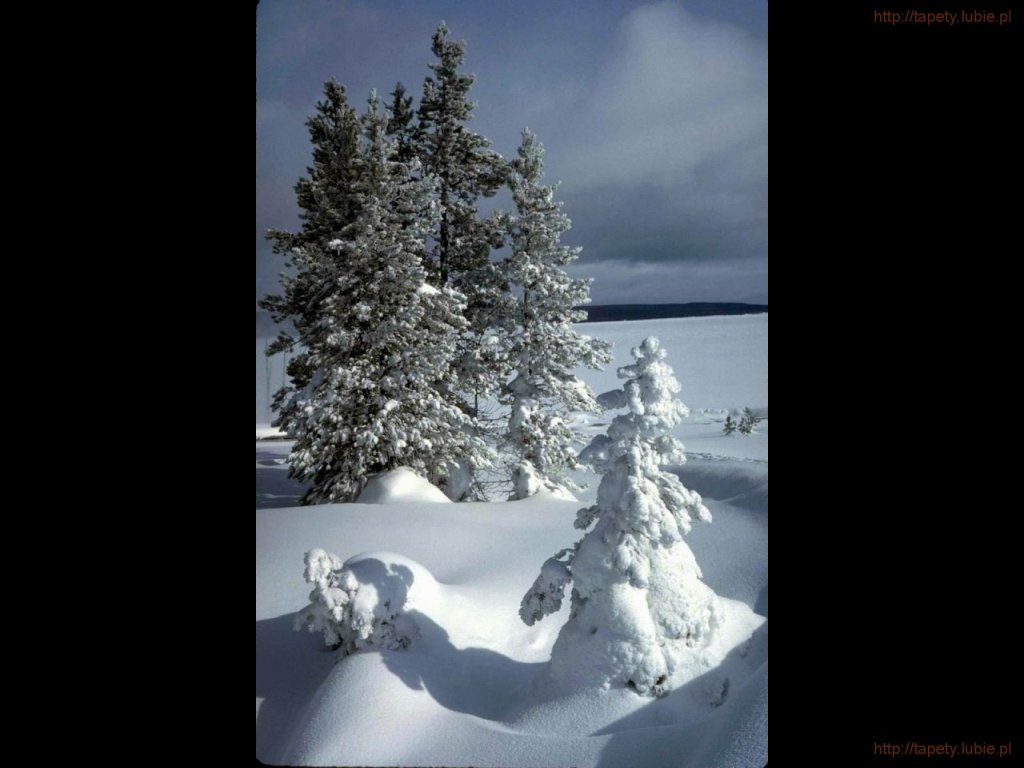 Słowo na niedzielę. So 2,3.3,12-13; 1 Kor 1,26-31; Mt 5,1-12a
Reszta Izraela, o którym mówi dzisiejsze pierwsze czytanie, to „lud pokorny i biedny, który nie będzie czynić nieprawości ani mówić kłamstwa; i nie znajdzie się w ich ustach zwodniczy język”. Reszta Izraela to lud słuchający Boga, to „wszyscy pokorni ziemi, którzy pełnicie Jego nakazy”; to szukający sprawiedliwości, pokory, które są sposobem dla uniknięcia gniewu Bożego. Tak nas poucza dzis prorok Sofoniasz, wskazując na tych, którzy zostali wybrani przez Boga. Więcej światła rzuca św. Paweł, który poucza, że Bóg w swoim wyborze nie kieruje się kryteriami typowo ludzkimi (np. mądrością wyuczoną, do której niewielu ma dostęp, lub szlachetnym urodzeniem), ale raczej pokorą i otwartością serca na Boga: „Przypatrzcie się bracia, powołaniu waszemu. Niewielu tam mędrców według oceny ludzkiej, niewielu możnych, niewielu szlachetnie urodzonych. Bóg wybrał właśnie to, co głupie w oczach świata, aby zawstydzić mędrców, upodobał sobie w tym, co niemocne, aby mocnych poniżyć; i to, co nie jest szlachetnie urodzone według świata i wzgardzone, i to, co nie jest, wyróżnił Bóg, by to, co jest, unicestwić, tak by się żadne stworzenie nie chełpiło przed obliczem Boga”. Natomiast w Chrystusie zyskaliśmy nową godność przed Bogiem, bez względu na zasługi, by „w Panu się chlubił ten, kto się chlubi”. Jezus Chrystus, w dzisiejszej ewangelii, wskazał wprost tych z Reszty Izraela, którzy należą do Królestwa niebieskiego, nazywając ich błogosławionymi: ubodzy w duchu, którzy płaczą, cisi, którzy łakną i pragną sprawiedliwości, miłosierni, czystego serca, którzy wprowadzają pokój, którzy cierpią prześladowanie dla sprawiedliwości, i każdy z nas, gdy ludzie nam urągają i prześladują i gdy mówią kłamliwie wszystko złe z powodu Chrystusa. Może my też zaliczamy się do tej Reszty Izraela naśladując Chrystusowe błogosławieństwa?Uzdrowienie chorych. Matka Boża z Lourdes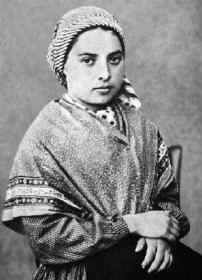 Był 11 lutego 1858 r. gdy 14-letnia Bernadetta zobaczyła w grocie nieopodal Lourdes Białą Panią. Podczas osiemnastu objawień Maryja wzywała do modlitwy i pokuty oraz prosiła o wybudowanie kościoła w miejscu objawień.O Lourdes – miasteczku leżącym u stóp Pirenejów – zrobiło się głośno dzięki Matce Bożej. Maryja ukazała się tam w 1858 r. Bernardzie Marii Soubirous, zwanej przez bliskich Bernadetą. Rodzina dziewczyny była bardzo biedna. Sześć osób (rodzice i czworo dzieci) mieszkało w dawnej celi więziennej. Ojciec nie pracował. Zdarzało się, że młodszy brat Bernadety – Jean-Marie z głodu zjadał wosk z kościelnych świec.Bernadeta była ładną dziewczyną, jednak po przebytej chorobie nie rosła. Miała tylko 140 cm wzrostu. Chorowała na astmę. Nie umiała czytać ani pisać, mówiła tylko miejscowym dialektem. Nauka sprawiała jej trudność. W wieku 14 lat chodziła do szkoły razem z siedmiolatkami, aby lepiej poznać katechizm. Inaczej nie zostałaby dopuszczona do I Komunii św.Śliczna dziewczyna w białej sukni11 lutego Bernadeta z siostrą i koleżanką poszła zbierać gałęzie na opał. Przy grocie Massabielskiej zobaczyła unoszącą się nad krzakiem śliczną dziewczynę w białej sukni, która w prawej dłoni trzymała różaniec. Bernadeta, naśladując ją, uczyniła znak krzyża i zaczęła odmawiać różaniec. Biała Pani włączała się w modlitwę tylko na „Chwała Ojcu…”, kończące każdą dziesiątkę. Potem – znikła.Już wieczorem niemal całe miasteczko wiedziało o dziwnym zjawisku. Matka, nie wierząc Bernadecie, orzekła, że pewnie był to diabeł. „Diabeł nie odmawia różańca” – odpowiedziała rezolutnie dziewczyna. Na kolejnych spotkaniach z Białą Panią towarzyszyły Bernadecie setki, a potem tysiące mieszkańców Lourdes. Podpowiadali jej, o co ma pytać „zjawę”. Bernadeta nawiązała z nią dialog.„Jestem Niepokalanym Poczęciem”18 lutego Biała Pani wypowiedziała znamienne słowa: „Nie obiecuję ci szczęścia na tym świecie, ale w przyszłym„. Trzy dni później wezwała: „Módlcie się za grzeszników”, a po kolejnych trzech dniach: „Pokutujcie! Pokutujcie! Pokutujcie!”. Prosiła też, by księża wybudowali przy grocie kaplicę, i aby przychodzono tam w procesji. Miejscowy proboszcz domagał się jednak cudu, chciał też poznać imię Białej Pani. Odpowiedź padła 25 marca: „Jestem Niepokalanym Poczęciem”.Cudowne źródłoBiała Pani wskazała Bernadecie miejsce, z którego wytrysnęło źródło. Wkrótce wydarzył się pierwszy cud: mieszkanka Lourdes umoczyła sparaliżowaną rękę w wodzie wypływającej ze źródła i została uleczona.Osiemnaście spotkań Bernadety z Białą Panią zakończyło się 16 lipca. Już dwanaście dni później miejscowy biskup powołał komisję, która miała zbadać sprawę rzekomych objawień Matki Bożej. 18 stycznia 1862 r. w imieniu Kościoła orzekł o ich autentyczności.Zakończona misjaTrzy lata później Bernadeta rozpoczęła nowicjat u sióstr posługujących chorym (Soeurs de la Charité et de l’Instruction Chrétienne de Nevers). W 1866 r. na zawsze opuściła Lourdes – przeniosła się do domu zgromadzenia w Nevers. – Moja misja w Lourdes jest skończona – oświadczyła. Rok później złożyła śluby zakonne. Została pomocnicą pielęgniarki w klasztornej infirmerii.Z pokorą znosiła upokorzenia ze strony innych sióstr, którym nie mieściło się w głowie, że Matka Boża mogła ukazać się prostej dziewczynie. Zdrowie Bernadety stale się pogarszało. Ostatnie pół roku spędziła w łóżku, które nazywała „białą kaplicą”. Umarła 16 kwietnia 1879 r. Miała zaledwie 35 lat.Po beatyfikacji w 1925 r., jej nienaruszone ciało umieszczono w relikwiarzu, w kaplicy klasztoru Saint-Gildard w Nevers, a osiem lat później została kanonizowana.70 cudówOd pierwszego uzdrowienia, 1 marca 1858 r., chorzy napływają do Lourdes, spodziewając się uzdrowienia ciała lub szukając sił do znoszenia cierpienia. Kościół katolicki uznał oficjalnie 70 cudów i ok. 7 tys. uzdrowień, których nie da się wyjaśnić naukowo. Siedem pierwszych cudów odegrało rolę w uznaniu objawień za prawdziwe.Od 1905 r. w sanktuarium działa biuro lekarskie, przyjmujące zgłoszenia przypadków uzdrowień i przeprowadzające wstępną konsultację wśród lekarzy obecnych w Lourdes. Jeśli wynik wstępnego dochodzenia jest pozytywny, sprawa jest przekazywana komitetowi medycznemu, który istnieje od 1947 r. Po przeprowadzeniu własnego dochodzenia wydaje on orzeczenie, że dany przypadek jest (lub nie jest) niewytłumaczalny według aktualnego stanu wiedzy medycznej.Paweł Bieliński/KAI